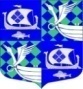 Администрация муниципального образования«Приморское городское поселение»Выборгского района Ленинградской областиПОСТАНОВЛЕНИЕ «25»_ноября_ 2019г.                                                                                                  № 906«О внесении изменения в постановление от 15 ноября 2013 г.  № 202 «Об утверждении эвакуационной комиссии и Положения об эвакомиссии при администрации МО  «Приморское      городское    поселение»»            В связи с кадровыми изменениями в составе  эвакуационной комиссии при администрации  МО «Приморское городское поселение»,ПОСТАНОВЛЯЮ:Постановление от 04 февраля 2015 г. №21 «О внесении изменения в постановление главы администрации МО «Приморское городское поселение» от 15 ноября 2013 года №202 «Об утверждении эвакуационной комиссии и Положения об эвакомиссии при администрации МО  «Приморское      городское    поселение»» считать утратившим силу.Утвердить Приложение №1 к постановлению Главы администрации муниципального образования «Приморское городское поселение» Выборгского района, Ленинградской области № 202 от 15.11.13 г., с обновленным списком членов эвакуационной комиссии при администрации  МО «Приморское городское поселение»Настоящее постановление опубликовать в газете «Выборг» и на официальном сайте  МО «Приморское городское поселение».Постановление вступает в силу после официального опубликования. Контроль   за  исполнением настоящего  постановления  возложить на  первого заместителя главы администрации МО «Приморское городское поселение» Выборгский район Ленинградская область .Глава администрации муниципального образования                                                                       Е.В. Шестаков         Разослано: дело, Лихачев А.И., прокуратура,  газета «Выборг»,  сайт администрации, МО «Выборгский район», ОНД Выборгского района УНД ГУ МЧС России по ЛО.Приложение    №1 к    постановлению главы администрации МО «Приморское городское поселение» от «25» ноября  2019г.  № 906СПИСОКчленов  эвакуационной   комиссии МО                                    	«Приморское городское поселение»№ п\пДолжность в комиссии  Место работы      Фамилия, имя отчество1. Группа управления эвакуацией                     1. Группа управления эвакуацией                     1. Группа управления эвакуацией                     1. Группа управления эвакуацией                     1.Председатель комиссии   1-ый Заместитель главы администрацииКарнаухова Наталья Аркадьевна2.Заместитель председателяЗаместитель главы администрацииКомарова Оксана Владимировна3.Секретарь комиссии      Ведущий специалистЛихачев Александр Иванович2. Группа учета, приема и размещения эваконаселения 2. Группа учета, приема и размещения эваконаселения 2. Группа учета, приема и размещения эваконаселения 2. Группа учета, приема и размещения эваконаселения 1.Начальник группы  Заместитель главы администрацииСлобожанюк Светлана Владимировна2.УчетчикВед. специалистКузнецова Галина Алексеевна3.УчетчикСпециалист 1-ой категорииТрофимова Полина Александровна4.УчетчикСпециалист 1-ой категорииФилатова Юля Юрьевна5.УчетчикСпециалист 2-ой категорииВасильева Лидия Владимировна6.УчетчикСпециалист 2-ой категорииЕмелина Дарья Андреевна7.УчетчикСпециалист 2-ой категорииИлькаева Елена Николаевна8.УчетчикСпец. По делам несовершеннолетнихТрошанова Ольга Сергеевна3. Группа обеспечения эвакомероприятий3. Группа обеспечения эвакомероприятий3. Группа обеспечения эвакомероприятий3. Группа обеспечения эвакомероприятий1.Начальник группы  Главный бухгалтерДемирова Олеся Резудиновна2.Технический исполнительГлавный экономистКостылькова Светлана Ивановна3.Технический исполнительВедущий специалистЯковлева Кристина Евгеньевна4.Технический исполнительСпециалист 1-ой категорииИванова Светлана Валентиновна5.Технический исполнительСпециалист 1-ой категорииФилина Елена Васильевна6.Технический исполнительСпециалист 1-ой категорииДорогова Кристина Владимировна4. Группа охраны общественного порядка4. Группа охраны общественного порядка4. Группа охраны общественного порядка4. Группа охраны общественного порядка1.Начальник группы        Главный специалист- ответственный секретарь по делам несовершеннолетних Красикова Елена Викторовна2.Технический исполнительУчастковый 101 ОП   Порозов Виталий Николаевич5. Группа транспортного обеспечения5. Группа транспортного обеспечения5. Группа транспортного обеспечения5. Группа транспортного обеспечения1.Начальник группы        специалист ВУС     Подкорытова Наталья Николаевна2.Технический исполнительСпециалист 2-ой категорииИванова Ольга Васильевна3.Технический исполнительСпециалист 2-ой категорииРыженко Татьяна Александровна4.Технический исполнительГен. Директор ООО «Северо-западные линии»Прохоров Андрей Витальевич6. Группа оповещения, информирования и связи6. Группа оповещения, информирования и связи6. Группа оповещения, информирования и связи6. Группа оповещения, информирования и связи1.Начальник группы        Ведущий специалистТыртышная Юлия Геннадьевна 2.Технический исполнительСпец. 1-ой категорииМатвеева Марина Андреевна3.Технический исполнительСпец. 1-ой категорииЧерун Наталья Владимировна4.Технический исполнительНачальник линейного участка ЛО филиала ОАО «Северо-западный телеком»ШапкаВасилий Васильевич5.Технический исполнительводительШиряевский Владимир Валентинович6.Технический исполнительСтароста поселенияВыбранные старосты поселений